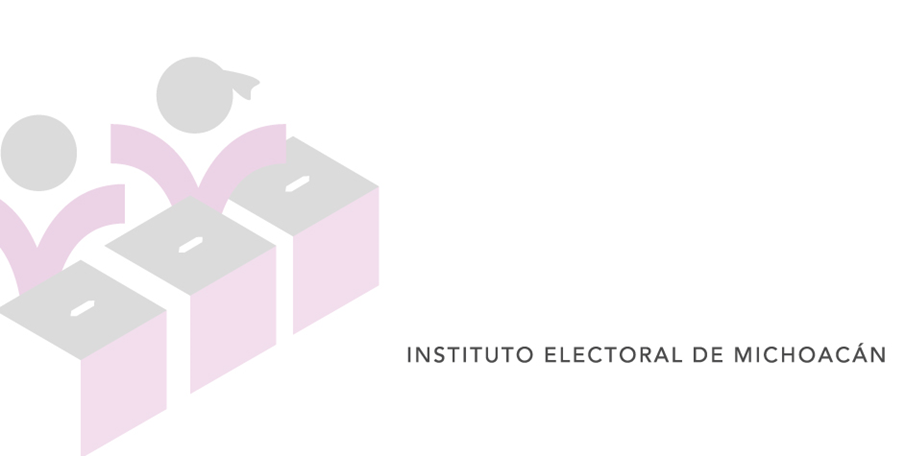 LINEAMIENTOS PARA EL REGISTRO DE CANDIDATOS POSTULADOS POR LOS PARTIDOS POLÍTICOS, COALICIONES, CANDIDATURAS COMUNES Y CANDIDATURAS INDEPENDIENTES, PARA EL PROCESO ELECTORAL ORDINARIO LOCAL 2017-2018 Y, EN SU CASO, LAS ELECCIONES EXTRAORDINARIAS QUE SE DERIVEN.CAPÍTULO PRIMERODISPOSICIONES GENERALESArtículo 1°. Los presentes Lineamientos son de orden público, de observancia general y obligatoria; tienen por objeto regular el registro de candidatos postulados por los partidos políticos, coaliciones, candidaturas comunes y candidaturas independientes, para el Proceso Electoral Ordinario Local      2017-2018 y, en su caso, las elecciones extraordinarias que se deriven.Artículo 2°. Además de los presentes Lineamientos, se estará a lo dispuesto en los siguientes ordenamientos jurídicos:Constitución Política de los Estados Unidos Mexicanos;Constitución Política del Estado Libre y Soberano de Michoacán de Ocampo;Ley General de Instituciones y Procedimientos Electorales;Ley General de Partidos Políticos;Reglamento de Elecciones del Instituto Nacional Electoral;Reglamento de Candidaturas Independientes del Instituto Electoral de Michoacán;Lineamientos para el cumplimiento del principio de paridad de género en la postulación de candidaturas de las fórmulas de Diputados y de las planillas de Ayuntamientos en el Estado de Michoacán, para el Proceso Electoral Ordinario Local 2017-2018 y, en su caso, las Elecciones Extraordinarias que se deriven; y,Todos aquellos instrumentos aplicables.Artículo 3°. Para los efectos de los presentes Lineamientos se entenderá por:Código Electoral: Código Electoral del Estado de Michoacán de Ocampo.Consejo General: Consejo General del Instituto Electoral de Michoacán.Constitución Federal: Constitución Política de los Estados Unidos Mexicanos.Constitución Local: Constitución Política del Estado Libre y Soberano de Michoacán de Ocampo.Dirección Ejecutiva de Administración: Dirección Ejecutiva de Administración, Prerrogativas y Partidos Políticos del Instituto Electoral de Michoacán.INE: Instituto Nacional Electoral. Instituto: Instituto Electoral de Michoacán.Ley General: Ley General de Instituciones y Procedimientos Electorales.Lineamientos de paridad de género: Lineamientos para el cumplimiento del principio de paridad de género en la postulación de candidaturas de las fórmulas de Diputados y de las planillas de Ayuntamientos en el Estado de Michoacán, para el Proceso Electoral Ordinario Local 2017-2018 y, en su caso, las Elecciones Extraordinarias que se deriven.Reglamento de Candidaturas Independientes: Reglamento de Candidaturas Independientes del Instituto Electoral de Michoacán.Reglamento de Elecciones: Reglamento de Elecciones del Instituto Nacional Electoral.Reglamento Interior: Reglamento Interior del Instituto Electoral de Michoacán.SNR: Sistema Nacional de Registro de Precandidatos y Candidatos, así como de los Aspirantes y Candidatos Independientes.Artículo 4°. Los partidos políticos, coaliciones, candidaturas comunes y candidaturas independientes deberán atender las disposiciones normativas contenidas en el Reglamento de Elecciones, respecto a la utilización del SNR. CAPITULO SEGUNDODE LAS SOLICITUDES DE REGISTRO DE CANDIDATOS DE LOS PARTIDOS POLÍTICOS, COALICIONES Y CANDIDATOS INDEPENDIENTES.Artículo 5°. Las solicitudes de registro de candidatos deberán ser presentadas por escrito en la sede oficial del Instituto, ubicada en la Calle Bruselas número 118 ciento dieciocho, Colonia Villa Universidad, Código Postal 58060, de esta ciudad capital de Morelia, Michoacán, ante la Dirección Ejecutiva de Administración de conformidad con el artículo 42, fracciones XV, XVI y XVII, del Código Electoral, así como en los artículos 41, fracción XV y 44, fracción IV, del Reglamento Interior, dentro de los periodos establecidos en el artículo 190 del Código Electoral, de acuerdo con lo siguiente:De Diputados por los principios de Mayoría Relativa y Representación Proporcional, así como las planillas a integrar los Ayuntamientos, del 27 veintisiete de marzo  al 10 diez de abril del año 2018 dos mil dieciocho.Las solicitudes de registro que se presenten en las instalaciones de los órganos desconcentrados del Instituto, deberán ser remitidas de forma inmediata a la Dirección Ejecutiva de Administración.Artículo 6°. Las solicitudes de registro se presentarán por los representantes de los partidos políticos, coaliciones y candidatos independientes, acreditados ante el Instituto y deberán contener la información prevista en los artículos 189 del Código Electoral, 29 del Reglamento de Candidaturas Independientes y del 15 al 30 de los Lineamientos de paridad de género.Toda solicitud deberá presentarse con firma autógrafa del candidato, en su caso, los funcionarios autorizados por los estatutos del partido(s) político(s) de que se trate, o por el convenio de coalición respectivo; y los representantes de los partidos políticos y candidatos independientes debidamente acreditados ante el Instituto.Artículo 7°. Junto con las solicitudes de registro de los candidatos de partidos políticos, candidaturas comunes, coaliciones y candidaturas independientes, deberán acompañarse los documentos que acrediten lo establecido en el artículo 189, fracción IV del Código Electoral. Los candidatos independientes, además cumplir con los requisitos que debe contener su solicitud de registro, deberán de acompañar los documentos a que se refiere el artículo 189 fracción IV, inciso d) así como el 318 del Código Electoral.Artículo 8°. En las solicitudes de registro se garantizará la paridad entre los géneros; específicamente, en la postulación de candidatos a Diputados y para integrar Ayuntamientos, las fórmulas, listas y planillas se integrarán con propietarios y suplentes del mismo género, en términos de lo establecido en el artículo 189, párrafo segundo, del Código Electoral y los Lineamientos de paridad de género.Para el caso de las candidaturas comunes, se observarán las reglas establecidas en los artículos 152, del Código Electoral, así como de los artículos 27 al 32, de los Lineamientos de paridad de género.CAPÍTULO TERCERODOCUMENTACIÓN QUE DEBERÁ ACOMPAÑARSE A LAS SOLICITUDES DE REGISTRO DE CANDIDATOSArtículo 9°. Los  documentos que deban acompañarse a la solicitud de registro de candidaturas previstas en el presente capítulo, deberán contener lo establecido en el artículo 281, numeral 7, del Reglamento de Elecciones.Artículo 10°. Para acreditar los requisitos de elegibilidad de los candidatos a Diputados por los principios de mayoría relativa y representación proporcional, propietarios y suplentes, así como fórmulas de candidatos independientes, los partidos políticos que postulen por sí solos o en candidatura común, coaliciones y los candidatos independientes, deberán presentar junto con la solicitud de registro de las fórmulas y las listas los siguientes documentos: Los escritos a que se hacen referencia en los consecutivos 6 seis, 7 siete, 8 ocho, 9 nueve y 10 diez del esquema que anteceden, figuran como Anexo 1 uno mediante el formato respectivo.Los candidatos independientes, presentarán los documentos descritos en la tabla que antecede, a excepción de aquellos que obren en poder de la autoridad electoral, por haberse presentado en el procedimiento de registro de aspirantes para obtener el respaldo ciudadano; además, deberán presentar la documentación siguiente:Artículo 11. Para acreditar los requisitos de elegibilidad de los candidatos a integrar los Ayuntamientos, los partidos políticos que postulen por sí solos o en candidatura común, las coaliciones y los candidatos independientes, deberán presentar junto con la solicitud de registro de las planillas, los siguientes documentos por cada uno de los propuestos:Los escritos a que se hacen referencia en los consecutivos 4 cuatro, 6 seis y 7 siete del esquema que anteceden, figuran como Anexo 3 tres mediante el formato respectivo.Los candidatos independientes, presentarán los documentos descritos en la tabla que antecede, a excepción de aquellos que obren en poder de la autoridad electoral, por haberse presentado en el procedimiento de registro de aspirantes para obtener el respaldo ciudadano; además, deberán presentar la documentación siguiente:Artículo 12. La credencial para votar con fotografía hará las veces de constancia de residencia, salvo cuando el domicilio del candidato asentado en la solicitud de registro no corresponda con el asentado en la propia credencial, en cuyo caso se deberá presentar la correspondiente constancia de residencia expedida por la autoridad competente.Artículo 13. Para acreditar el cumplimiento del proceso de selección de candidatos que establece el Código Electoral en su artículo 189, fracción IV, inciso b), los partidos políticos, deberán presentar junto con las solicitudes de registro de sus candidatos, copia certificada de la constancia de elección o designación de los ciudadanos cuyo registro se solicita, de conformidad con las normas internas aprobadas por los órganos competentes de cada partido político, para sus procesos de selección interna, especificando además el procedimiento mediante el cual fue electo cada uno de ellos. Se acompañará además, la manifestación por escrito de que los candidatos fueron seleccionados con base a las normas estatutarias correspondientes. Artículo 14. Cada partido político determinará conforme a sus Estatutos, el procedimiento aplicable para la selección de sus candidatos a cargos de elección popular, según la elección de que se trate; determinación que deberá ser comunicada al Consejo General dentro de las 72 setenta y dos horas siguientes a su aprobación, señalando lo estipulado en el artículo 158, párrafo segundo, del Código Electoral.Artículo 15. En el caso de registros de coaliciones y candidaturas comunes, se acompañará manifestación por escrito de que los candidatos fueron seleccionados conforme a las reglas del convenio, o bien, del acuerdo respectivo.  Artículo 16. Respecto de los candidatos independientes y de conformidad con los artículos 42, fracción XV, del Código Electoral, así como los diversos 41, fracción XV, 43 fracción I y 44, fracción IV, del Reglamento Interior, la Dirección Ejecutiva de Administración, verificará los requisitos para la declaratoria del Consejo General, bajo la supervisión de la Secretaría Ejecutiva del Instituto, en términos de lo establecido por los artículos 40, letra A, fracción I y 41, primer párrafo del Reglamento Interior, en relación a la emisión de aquellos ciudadanos que tengan el derecho a registrarse como candidatos independientes.Artículo 17. Los documentos que se adjunten a las solicitudes de registro antes mencionadas, deberán presentarse por escrito con firma autógrafa de los ciudadanos, cuyo registro se solicite, en el que claramente se acepte la candidatura, en los términos que señala el artículo 189, fracción IV,  inciso c), del Código Electoral.CAPÍTULO CUARTODE LA RECEPCIÓN Y TRÁMITE DE LAS SOLICITUDES DE REGISTRO DE CANDIDATOSArtículo 18. Una vez recibida la solicitud de registro que corresponda, la Dirección Ejecutiva de Administración, verificará que se cumpla con los requisitos establecidos en la Constitución Local, el Código Electoral, el Reglamento de Candidaturas Independientes, los Lineamientos de paridad de género y en los presentes Lineamientos.Artículo 19. Si la Dirección Ejecutiva de Administración, advierte que se omitió alguno de los requisitos establecidos en el artículo anterior, lo notificará a través de la Secretaría Ejecutiva del Instituto, de inmediato al representante del partido político y/o candidatura común, coalición o candidato independiente para que lo subsane o sustituya la candidatura, en su caso, dentro del plazo de las 48 cuarenta y ocho horas siguientes para resolver sobre el registro de candidatos, en términos del artículo 190, del Código Electoral, para lo cual, la Secretaría Ejecutiva del Instituto supervisará los trabajos correspondientes, en términos del artículo 37, fracción XIX, del Código Electoral.Si el partido político, coalición o candidato independiente, en su caso, requerido de conformidad con el párrafo anterior, no subsana la omisión a los requisitos respectivos o no presenta dentro de los plazos establecidos para el registro correspondiente las modificaciones que procedan, en su caso, se negará el registro de la candidatura o candidaturas, al no satisfacer los requisitos de ley. Si de la verificación realizada a las fórmulas de Diputados/as y listas de planillas para integrar Ayuntamientos, se advierte que algún partido político, coalición, candidatura común o candidatura independiente, omitió el cumplimiento de las reglas establecidas en los Lineamientos de paridad de género, la Secretaría Ejecutiva del Instituto, notificará al partido político para que dentro del plazo de 48 cuarenta y ocho horas siguientes lo subsane y en caso contrario, se tendrá por no presentada dicha postulación, de conformidad con el artículo 32 de los aludidos Lineamientos. Artículo 20. Las solicitudes de registro de candidatos a diputados por el principio de representación proporcional que presenten los partidos políticos, deberán alternar las fórmulas de distinto género hasta agotar la lista, en términos del artículo 189, penúltimo párrafo del Código Electoral, en el caso de que no se cumpla con este supuesto, la Secretaría Ejecutiva del Instituto notificará al partido político respectivo para que dé cumplimiento a ello, en el plazo de 48 cuarenta y ocho horas, contadas a partir de la recepción de la notificación respectiva,  en caso de no hacerlo, se tendrá por no presentada la referida postulación.En las solicitudes de registro de coaliciones por el principio de mayoría relativa, se alternarán las fórmulas de distinto género hasta agotar la lista, en términos del artículo 189, penúltimo párrafo del Código Electoral, en el caso de que no se cumpla con este supuesto, la Secretaría Ejecutiva del Instituto notificará a los partidos políticos coaligados para que den cumplimiento a ello, en el plazo de 48 cuarenta y ocho horas, contadas a partir de la recepción de la notificación respectiva, en caso de no hacerlo, se tendrá por no presentada la referida postulación.Artículo 21. En el caso de las planillas de Ayuntamientos y para efecto de dar debido cumplimiento a los Lineamientos de paridad de género, se realizará la postulación de sus integrantes de forma alternada y en igual proporción de géneros hasta agotar la lista, de conformidad con el artículo 189, último párrafo del Código Electoral, en el caso de incumplimiento al presente supuesto, se notificará al partido político para que dé cumplimiento a ello, de no hacerlo, se le realizará requerimiento a través de la Secretaría Ejecutiva del Instituto, mismo que de no ser cumplido, se tendrá por no presentada dicha postulación.Artículo 22. Si dentro del período establecido para el registro de candidaturas se presentan dos o más solicitudes de registro para el mismo cargo de elección popular, por el mismo partido político o coalición, la Secretaría Ejecutiva del Instituto, solicitará al representante que corresponda, que señale cuál prevalecerá, si no lo hace, se entenderá que la solicitud definitiva es la de fecha y hora más reciente.Artículo 23. La Secretaría Ejecutiva del Instituto, presentará al Consejo General un proyecto de dictamen sobre las solicitudes de registro presentadas, estableciendo lo siguiente:Si los candidatos cumplen con los requisitos de elegibilidad señalados en los presentes Lineamientos;Si se acreditó el cumplimiento del proceso de selección de candidatos en el caso de los partidos políticos y la declaratoria de aspirantes a candidatos independientes; Si existe la aceptación de la candidatura; y,Si los candidatos dieron debido cumplimiento con las obligaciones de Fiscalización, en su caso, contempladas en el dictamen aprobado por el Consejo General del INE para tal efecto.Lo anterior, a efecto de proponer en su caso, la aprobación o rechazo de las solicitudes que correspondan.  Artículo 24. En términos de lo establecido en los artículos 158, 163, parte in fine, 165, 191, párrafo tercero, del Código Electoral, el Consejo General negará el registro del precandidato o candidato que corresponda de partidos políticos y coaliciones, en los siguientes supuestos:Los precandidatos a candidaturas a cargos de elección popular que participen en los procesos de selección interna convocados por cada partido político no podrán realizar actividades de proselitismo o difusión de propaganda por ningún medio, antes de la fecha de inicio de las precampañas.Queda prohibido a los precandidatos a candidaturas en cargos de elección popular, en todo tiempo, la contratación o adquisición de propaganda o cualquier otra forma de promoción personal en radio y televisión.Cuando rebasen el tope de gastos de precampaña.Cuando en el proceso de selección respectivo el partido político o coalición hayan violado de forma grave las disposiciones del Código Electoral y en razón de ello, resulte imposible la celebración del proceso electoral en condiciones de equidad.Cuando un candidato a cargo de elección popular solicite la cancelación de su registro, requiriendo tan sólo dar aviso al partido político y al Consejo General.Cuando la solicitud de registro se haya presentado fuera de los plazos que se prevén en el artículo 190 del Código Electoral y en los presentes Lineamientos.Cuando no se cumpla con los criterios establecidos en los Lineamientos de paridad de género, respecto al registro de candidaturas.Artículo 25. De conformidad con el artículo 30 del Reglamento de Candidaturas Independientes, se negará el registro como Candidato Independiente, en los siguientes supuestos:Cuando en el proceso de aspirantes a candidatos independientes hayan violado de forma grave las disposiciones del Código Electoral y en razón de ello, resulte imposible la celebración del proceso electoral en condiciones de equidad.Cuando el dictamen de fiscalización no permita determinar la licitud de los recursos erogados en el respaldo ciudadano o cuando a partir del mismo se concluya que se excedió el tope de gastos para tal efecto o el límite de aportaciones individuales.Cuando la solicitud de registro se haya presentado fuera de los plazos que se prevén en el Código Electoral y en los presentes Lineamientos.Cuando por resolución del Consejo General del INE, se acredite que se contrató o adquirieron propaganda o cualquier otra forma de promoción personal en radio y televisión; y,Cuando no se cumpla con los criterios establecidos en los Lineamientos de paridad de género, respecto al registro de candidaturas.Las demás que señale la normativa electoral.Artículo 26. En términos del artículo 13, último párrafo, del Código Electoral, se negará el registro de candidaturas a que hacen mención los presentes Lineamientos, si los candidatos se encuentran registrados simultáneamente para un cargo elección federal.Artículo 27. Un candidato a cargo de elección, puede solicitar en todo tiempo la cancelación de su registro, requiriendo tan sólo en su caso, dar aviso por escrito al partido político y al Consejo General.Artículo 28. El periodo comprendido para que el Consejo General sesione para resolver sobre las solicitudes de registros de candidatos/as para la elección de Diputados/as de Mayoría Relativa y Representación Proporcional, así como de las planillas de Ayuntamientos será del día 11 once al 20 veinte de abril del año 2018 dos mil dieciocho. Artículo 29. El Secretario Ejecutivo del Instituto, solicitará la publicación en el Periódico Oficial del Gobierno Constitucional del Estado de Michoacán de Ocampo, de los registros aprobados, así como las posteriores cancelaciones o sustituciones que en su caso, se presenten.Artículo 30. Las sustituciones de candidatos que con posterioridad se presenten por las causas y en los plazos previstos por el Código Electoral, se resolverán por el Consejo General de forma individual, considerando en lo que proceda, lo establecido en los presentes Lineamientos.Una vez concluida la etapa en la que el Consejo General sesione para resolver sobre las solicitudes de registros de candidatos/as para la elección de Diputados/as de Mayoría Relativa y Representación Proporcional, así como de las planillas de Ayuntamientos, no habrá modificación alguna a las mismas, salvo por mandato de los órganos jurisdiccionales electorales competentes o bien, por causa de fallecimiento, inhabilitación, incapacidad o renuncia de los propios candidatos, en este último caso, deberá acompañarse al escrito de sustitución copia de la renuncia, acordando el Consejo General lo procedente.Dentro de los treinta días anteriores al de la elección, no se podrán sustituir candidatos/as para la elección de Diputados/as de Mayoría Relativa y Representación Proporcional, así como de las planillas de Ayuntamientos que hayan renunciado a su registro.Artículo 31. Los candidatos independientes que obtengan su registro no podrán ser sustituidos en ninguna de las etapas del proceso electoral.Artículo 32. La Secretaría Ejecutiva del Instituto, solicitará a la autoridad federal competente, la carta o documento equivalente en el que se haga constar que no existen antecedentes penales federales, solicitud en la que coadyuvarán los partidos políticos y candidatos independientes.CAPÍTULO SEXTODISPOSICIONES GENERALES EN EL REGISTRO DE CANDIDATURAS EN LAS ELECCIONES EXTRAORDINARIAS QUE SE DERIVEN DEL PROCESO ELECTORAL ORDINARIO LOCAL 2017-2018Artículo 33. En caso que los partidos políticos postulen candidatos/as de manera individual, éstos deberán ser del mismo género que el de los candidatos que contendieron en el proceso electoral ordinario.Artículo 34. En caso que se hubiera registrado coalición o candidatura común en el proceso electoral ordinario y la misma se registre en el proceso electoral extraordinario, los partidos políticos integrantes de la coalición o candidatura común deberán postular candidatos/as del mismo género al de las personas que contendieron en el aludido proceso ordinario.Artículo 35. En caso que los partidos políticos hubieran participado de manera individual en el proceso electoral ordinario y pretendan coaligarse en el proceso electoral extraordinario, deberán atenerse a lo siguiente:Si los partidos políticos coaligados participaron con fórmulas de candidatos del mismo género en el proceso electoral ordinario, deberán registrar una fórmula de candidatos del mismo género para la coalición que se registre en el proceso electoral extraordinario. Si los partidos políticos participaron con candidatos de género distinto en el proceso electoral ordinario, deberán registrar una fórmula con género femenino para la coalición que se registre en el proceso electoral extraordinario.Si los partidos políticos coaligados participaron con fórmulas de candidatos de diferente género en el proceso electoral ordinario, deberán registrar una fórmula de candidatos donde prevalezca el género femenino para la coalición que se registre en el proceso electoral extraordinario.Artículo 36. En caso que los partidos políticos que hubieran registrado coalición en el proceso electoral ordinario decidan participar de manera individual en el proceso electoral extraordinario, deberán conducirse conforme a lo siguiente:En caso que la fórmula postulada por la coalición haya sido integrada por personas del género femenino, los partidos repetirán el mismo género; En caso que la fórmula postulada por la coalición haya sido integrada por personas del género masculino, los partidos políticos podrán optar por un género distinto para la postulación de sus candidatos.Artículo 37. En el registro de candidaturas a Diputaciones Locales de mayoría relativa y representación proporcional, así como en las de Ayuntamientos, se estará a lo que establezcan los presentes Lineamientos.Artículo 38. En el registro de candidaturas independientes, se estará a lo que se establezca en los presentes Lineamientos y en el Reglamento de Candidaturas Independientes.ANEXO 1FORMATO CARTA BAJO PROTESTA DE DECIR VERDAD PARA LOS CANDIDATOS A DIPUTADOS POR LOS PRINCIPIOS DE MAYORÍA RELATIVA Y REPRESENTACIÓN PROPORCIONAL, PROPIETARIOS Y SUPLENTES, ASÍ COMO FÓRMULAS DE CANDIDATOS INDEPENDIENTES____________________, a ______ de ________ de ______. DR. RAMÓN HERNANDEZ REYESCONSEJERO PRESIDENTE DEL INSTITUTO ELECTORAL DE MICHOACÁN P R E S E N T E El (La) que suscribe C. ______________________________________ por mi propio derecho, de ocupación____________________, con domicilio para oír y recibir todo tipo de notificaciones el ubicado en la calle___________________ número ______________, colonia, fraccionamiento, localidad, tenencia  o municipio _____________________________, en _________________________, Michoacán, autorizando para tal efecto a ________________________________________________, con el debido respeto comparezco a exponer:Por medio del presente ocurso vengo a manifestar mi interés de participar al cargo de ______________, con el carácter de ____________ por el principio de ______________postulado por ________________________________, durante el periodo de ________ a ____________, en el proceso electoral ___________________.En cumplimiento a lo previsto en el artículo 24, fracciones I, II, III, IV y V de la Constitución Política del Estado Libre y Soberano de Michoacán de Ocampo, declaro BAJO PROTESTA DE DECIR VERDAD, que al momento de solicitar mi registro como candidato:No tengo mando de fuerza pública en el Estado de Michoacán de Ocampo, ni la he tenido en los 90 noventa días anteriores a la fecha de la elección.No soy funcionario de la Federación, Titular de alguna dependencia básica, de las entidades de la organización administrativa del Ejecutivo, de los Ayuntamientos, Consejero del Poder Judicial, Magistrado del Supremo Tribunal de Justicia, del Tribunal Electoral del Estado, ni del Tribunal de Justicia Administrativa, desde 90 noventa días anteriores a la fecha de la elección.No soy Juez de Primera Instancia, Recaudador de Rentas, Presidente Municipal, Síndico, ni Regidor; desde 90 noventa días anteriores a la fecha de la elección.No he sido, ni soy ministro de algún culto religioso.No soy Consejero, ni Funcionario Electoral Federal o Estatal, desde un año antes a la fecha de la elección.Atento a lo anterior y sin otro particular, reciba un cordial saludo.  C. ______________________________________ Nombre y firmaANEXO 2FORMATO CARTA BAJO PROTESTA DE DECIR VERDAD____________________, a ______ de ________ de ______. DR. RAMÓN HERNANDEZ REYESCONSEJERO PRESIDENTE DEL INSTITUTO ELECTORAL DE MICHOACÁN P R E S E N T E El (La) que suscribe C. ______________________________________ por mi propio derecho, de ocupación____________________, con domicilio para oír y recibir todo tipo de notificaciones el ubicado en la calle___________________ número ______________, colonia, fraccionamiento, localidad, tenencia  o municipio _____________________________, en _________________________, Michoacán, autorizando para tal efecto a ________________________________________________, con el debido respeto comparezco a exponer:Por medio del presente ocurso vengo a manifestar mi interés de participar al cargo de ______________, con el carácter de ____________ por el principio de ______________postulado por ________________________________, durante el periodo de ________ a ____________, en el proceso electoral ___________________.En cumplimiento a lo previsto en el artículo 100, numeral 4 de la Ley General de Instituciones y Procedimientos Electorales, declaro BAJO PROTESTA DE DECIR VERDAD, que al momento de solicitar mi registro como candidato NO HE SIDO NI SOY CONSEJERO PRESIDENTE O CONSEJERO ELECTORAL, EN LOS ÚLTIMOS 2 DOS AÑOS ANTERIORES A LA FECHA DE LA ELECCIÓN.Atento a lo anterior y sin otro particular, reciba un cordial saludo.  C. ______________________________________ Nombre y firmaANEXO 3FORMATO CARTA BAJO PROTESTA DE DECIR VERDAD PARA LOS CANDIDATOS A INTEGRAR LOS AYUNTAMIENTOS____________________, a ______ de ________ de ______. DR. RAMÓN HERNANDEZ REYESCONSEJERO PRESIDENTE DEL INSTITUTO ELECTORAL DE MICHOACÁN P R E S E N T E El (La) que suscribe C. ______________________________________ por mi propio derecho, de ocupación____________________, con domicilio para oír y recibir todo tipo de notificaciones el ubicado en la calle___________________ número ______________, colonia, fraccionamiento, localidad, tenencia  o municipio _____________________________, en _________________________, Michoacán, autorizando para tal efecto a ________________________________________________, con el debido respeto comparezco a exponer:Por medio del presente ocurso vengo a manifestar mi interés de participar al cargo de ______________, con el carácter de ____________ por el principio de ______________postulado por ________________________________, durante el periodo de ________ a ____________, en el proceso electoral ___________________.En cumplimiento a lo previsto en el artículo 119, fracciones IV, V y VII de la Constitución Política del Estado Libre y Soberano de Michoacán de Ocampo, declaro BAJO PROTESTA DE DECIR VERDAD, que al momento de solicitar mi registro como candidato:No he sido ni soy funcionario de la federación, del estado o del municipio, ni haber tenido mando de fuerza pública en el municipio en que pretenda ser electo, durante los 90 noventa días anteriores a la fecha de la elección.No he sido ni soy ministro o delegado de algún culto religioso.No he sido ni soy Consejero o Funcionario Electoral Federal o Estatal, desde un año antes a la fecha de la elección.Atento a lo anterior y sin otro particular, reciba un cordial saludo.  C. ______________________________________ Nombre y firmaLINEAMIENTOS PARA EL REGISTRO DE CANDIDATOS POSTULADOS POR LOS PARTIDOS POLÍTICOS, COALICIONES, CANDIDATURAS COMUNES Y CANDIDATURAS INDEPENDIENTES, PARA EL PROCESO ELECTORAL ORDINARIO LOCAL 2017-2018 Y, EN SU CASO, LAS ELECCIONES EXTRAORDINARIAS QUE SE DERIVENLINEAMIENTOS PARA EL REGISTRO DE CANDIDATOS POSTULADOS POR LOS PARTIDOS POLÍTICOS, COALICIONES, CANDIDATURAS COMUNES Y CANDIDATURAS INDEPENDIENTES, PARA EL PROCESO ELECTORAL ORDINARIO LOCAL 2017-2018 Y, EN SU CASO, LAS ELECCIONES EXTRAORDINARIAS QUE SE DERIVENFecha de aprobación16 de diciembre de 2017No. de AcuerdoAcuerdo No. CG-66/2017Cvo.FundamentoRequisitoDocumento probatorio que debe presentarseArtículo 23, fracción I, de la Constitución Local.Ser ciudadano mexicano por nacimiento y ser michoacano en ejercicio de sus derechos.Acta de nacimiento certificada.Carta de no antecedentes penales expedida a partir del mes de enero del año 2018 dos mil dieciocho por la Procuraduría General de Justicia del Estado Michoacán de Ocampo.Artículo 23, fracción II, de la Constitución Local.Ser originario del distrito por el que haya de ser electo por el principio de mayoría relativa, o tener una residencia efectiva en el mismo no menor a dos años previos al día de la elección.Los oriundos o residentes de los municipios cuyo territorio comprende más de un distrito, podrán ser electos en cualquiera de ellos.Acta de nacimiento certificada oConstancia de residencia efectiva por más de dos años, expedida por funcionario competente de cualquiera de los ayuntamientos integrantes del distrito de que se trate.Artículo 23, fracción III, de la Constitución Local.Tener veintiún años cumplidos el día de la elección.Acta de nacimiento certificada.Artículo 13, párrafo primero, del Código Electoral.Estar inscrito en el Registro de Electores.Constancia de registro expedida por el Registro Federal de Electores.Artículo 13, párrafo primero, del Código Electoral.Contar con credencial para votar con fotografía con domicilio en el Estado de Michoacán de Ocampo.Copia simple legible de la credencial para votar con fotografía vigente, expedida por la autoridad electoral federal.Artículo 24,  fracción I, de la Constitución Local.No podrán ser electos diputados: Los ciudadanos que tengan mando de fuerza pública en el Estado.Escrito que contenga declaratoria bajo protesta de decir verdad firmada por el ciudadano cuyo registro se solicita, en la que establezca que no tiene y en su caso, no ha tenido mando de fuerza pública desde 90 noventa días antes a la fecha de la elección.En su caso, renuncia, o licencia expedida por la autoridad competente, presentada con 90 noventa días de anticipación a la fecha de la elección, relacionada con cualquier cargo por virtud al cual se tiene mando de fuerza pública.Artículo 24,  fracción II, de la Constitución Local.No podrán ser electos diputados:Los funcionarios de la Federación, los titulares de las dependencias básicas y de las entidades de la organización administrativa del Ejecutivo y los ayuntamientos, los Consejeros del Poder Judicial, los Magistrados del Supremo Tribunal de Justicia, del Tribunal Electoral y del Tribunal de Justicia Administrativa.Escrito que contenga declaratoria bajo protesta de decir verdad firmada por el ciudadano cuyo registro se solicita, en la que establezca que no es y en su caso, no ha sido funcionario de la Federación, titular de dependencia básica, de las entidades de la organización administrativa del Ejecutivo,  de los Ayuntamientos, Consejero del Poder Judicial, Magistrado del Supremo Tribunal de Justicia, del Tribunal Electoral del Estado, ni del Tribunal de Justicia Administrativa; desde 90 noventa días antes a la fecha de la elección.En su caso, renuncia, o licencia expedida por la autoridad competente, presentada con 90 noventa días de anticipación a la fecha de la elección, relacionada con cualquier cargo de los señalados en el párrafo que antecede.Artículo 24,  fracción III, de la Constitución Local.No podrán ser electos diputados: Los jueces de primera instancia, los recaudadores de rentas, los Presidentes Municipales, los Síndicos y los Regidores.Escrito que contenga declaratoria bajo protesta de decir verdad firmada por el ciudadano cuyo registro se solicita, en la que establezca que no es y en su caso, no ha sido juez de primera instancia, recaudador de rentas,  Presidente Municipal, Síndicos, ni Regidores; desde 90 noventa días antes a la fecha de la elección.En su caso, renuncia, o licencia expedida por la autoridad competente, presentada con 90 noventa días de anticipación a la fecha de la elección, relacionada con cualquier cargo de los señalados en el párrafo que antecede.Artículo 24,  fracción IV, de la Constitución Local.No podrán ser electos diputados: Los ministros de cualquier culto religioso.Escrito que contenga declaratoria bajo protesta de decir verdad firmada por el ciudadano cuyo registro se solicita, en la que establezca que no ha sido ni es ministro de algún culto religioso.Artículo 24,  fracción V, de la Constitución Local.No podrán ser electos diputados: Los Consejeros y funcionarios electorales federales o estatales, a menos que se separen un año antes del día de la elección.Escrito que contenga declaratoria bajo protesta de decir verdad firmada por el ciudadano cuyo registro se solicita, en la que establezca que no es y en su caso, no ha sido consejero o funcionario electoral federal o estatal, desde un año antes a la fecha de la elección.En su caso, renuncia, o licencia expedida por la autoridad competente, presentada con un año de anticipación a la fecha de la elección, relacionada con cualquier cargo de los señalados en el párrafo que antecede.Artículo 24,  fracción VI, de la Constitución Local.No podrán ser electos diputados: Los que se encuentren suspendidos de sus derechos político-electorales.Constancia de registro expedida por el Registro Federal de Electores.Artículo 100, numeral 4 de la Ley General.El Consejero Presidente y los Consejeros Electorales del Instituto, concluido su encargo, no podrán asumir un cargo público en los órganos emanados de las elecciones sobre las cuales en cuya organización y desarrollo hubieren participado, ni ser postulados para un cargo de elección popular o asumir un cargo de dirigencia partidista, durante los dos años posteriores de su encargo.Escrito que contenga declaratoria bajo protesta de decir verdad firmada por el ciudadano cuyo registro se solicita, en la que establezca que no ha sido Consejero Presidente o Consejero Electoral del Instituto, desde dos años antes a la fecha de la elección.Requisitos AdicionalesRequisitos AdicionalesRequisitos AdicionalesRequisitos AdicionalesArtículo 169, párrafo onceavo, del Código Electoral.Los partidos políticos y candidatos independientes deberán presentar un plan de reciclaje de la propaganda que utilizarán durante su campaña.Programa de reciclaje de los elementos de propaganda que se utilizarán en la campaña.Artículo 189, fracción IV, inciso d), del Código Electoral.Elección consecutiva Carta bajo protesta de decir verdad que contenga el número de periodos para los que han sido electos en ese cargoEscrito en el que conste la manifestación expresa de estar cumpliendo los requisitos establecidos por la Constitución Federal y la Constitución Local en materia de elección consecutiva.Artículo 281, numeral 9, del Reglamento de Elecciones. Los candidatos que soliciten se incluya su sobrenombre, deberán hacerlo del conocimiento de este Instituto mediante escrito privado.Escrito mediante el cual, soliciten se incluya su sobrenombre.Cvo.FundamentoRequisitoDocumento probatorio que debe presentarseArtículos 318, fracción I, del  Código Electoral y 29, letra B, fracción i, del Reglamento de Candidaturas Independientes.Ratificar el programa de trabajo previamente registrado ante el Instituto.Escrito en el cual se ratifique el programa de trabajo que refiere el artículo 305, fracción IV, del Código Electoral.Artículos 318, fracción III, del  Código Electoral y 29, letra B, fracción ii, del Reglamento de Candidaturas Independientes.El nombramiento de un representante ante el respectivo Consejo; y un responsable de la administración de los recursos financieros.Escrito en el que señale los datos de representante ante el Consejo respectivo y el responsable de la administración de los recursos (nombre completo, domicilio para recibir notificaciones, teléfono y correo electrónico).Artículos 318, fracción IV, del  Código Electoral y 29, letra B, fracción v, del Reglamento de Candidaturas Independientes.Señalar los colores y, en su caso, emblema que pretendan utilizar en su propaganda electoral, los cuales no podrán ser iguales o semejantes a los utilizados por los partidos políticos ya existentesEscrito y en medio magnético,  en los que se señalen los colores exactos y el  emblema.Artículo 29, letra B, fracción ii, del Reglamento de Candidaturas Independientes.Copia simple del dictamen emitido por el Consejo General del INE en que haya confirmado la presentación del informe.Copia simple del dictamen emitido por el Consejo General del INE, en que se haya confirmado la presentación del informe.Artículo 281, numeral 9, del Reglamento de Elecciones. Los candidatos que soliciten se incluya su sobrenombre, deberán hacerlo del conocimiento de este Instituto mediante escrito privado.Escrito mediante el cual, soliciten se incluya su sobrenombre.Cvo.FundamentoRequisitoDocumento probatorio que debe presentarseArtículo 119, fracción I, de la Constitución Local.Para ser electo Presidente Municipal, Síndico o Regidor se requiere ser ciudadano mexicano por nacimiento y michoacano en pleno ejercicio de sus derechos.Acta de nacimiento certificada.Cartas de no antecedentes penales expedidas a partir del mes de enero de 2018 dos mil dieciocho, por la Procuraduría General de Justicia del Estado de Michoacán de Ocampo.Artículo 119, fracción II, de la Constitución Local.Para ser electo Presidente Municipal, Síndico o Regidor se requiere haber cumplido veintiún años el día de la elección, para el cargo de Presidente y Síndico; y dieciocho años para el cargo de Regidor.Acta de nacimiento certificada.Artículo 119, fracción III, de la Constitución Local.Para ser electo Presidente Municipal, Síndico o Regidor se requiere haber nacido en el Municipio respectivo o haber adquirido la vecindad en el mismo por lo menos dos años antes al día de la elección.Acta de nacimiento certificada oConstancia de residencia efectiva por más de dos años, expedida por funcionario competente del  Ayuntamiento de que se trate.Artículo 119, fracción IV, de la Constitución Local.Para ser electo Presidente Municipal, Síndico o Regidor se requiere no ser funcionario de la Federación, del Estado o del Municipio, ni tener mando de fuerza en el Municipio en que pretenda ser electo, durante los noventa días anteriores a la fecha de la elección.Escrito que contenga declaratoria bajo protesta de decir verdad firmada por el ciudadano cuyo registro se solicita, en la que establezca que no es y en su caso, no ha sido funcionario de la Federación, del Estado o del Municipio, no haber tenido mando de fuerza pública en el Municipio, desde 90 noventa días antes a la fecha de la elección.En su caso, renuncia, o licencia expedida por la autoridad competente, presentada con 90 noventa días de anticipación a la fecha de la elección, relacionada con cualquier cargo de los señalados en el párrafo que antecede.Artículo 119, fracción IV, de la Constitución Local.Si se trata del Tesorero Municipal, es preciso que hayan sido aprobadas sus cuentas por el Cabildo o por el Congreso del Estado, según corresponda.Constancia de haberse aprobado el informe correspondiente ante las instancias respectivas.Artículo 119, fracción V, de la Constitución Local.Para ser electo Presidente Municipal, Síndico o Regidor se requiere no ser ni haber sido ministro o delegado de algún culto religioso.Escrito que contenga declaratoria bajo protesta de decir verdad firmada por el ciudadano cuyo registro se solicita, en la que establezca que no ha sido ni es ministro o delegado de algún culto religioso.Artículo 119, fracción VII, de la Constitución Local.Para ser electo Presidente Municipal, Síndico o Regidor se requiere no ser consejero o funcionario electoral federal o estatal, a menos que se separe un año antes del día de la elección.Escrito que contenga declaratoria bajo protesta de decir verdad firmada por el ciudadano cuyo registro se solicita, en la que establezca que no es y en su caso, no ha sido consejero o funcionario electoral federal o estatal, desde un año antes a la fecha de la elección.En su caso, renuncia, o licencia expedida por la autoridad competente, presentada con un año de anticipación a la fecha de la elección, relacionada con cualquier cargo de los señalados en el párrafo que antecede.Artículo 100, numeral 4 de la Ley General.El Consejero Presidente y los Consejeros Electorales del Instituto, concluido su encargo, no podrán asumir un cargo público en los órganos emanados de las elecciones sobre las cuales en cuya organización y desarrollo hubieren participado, ni ser postulados para un cargo de elección popular o asumir un cargo de dirigencia partidista, durante los dos años posteriores de su encargo.Escrito que contenga declaratoria bajo protesta de decir verdad firmada por el ciudadano cuyo registro se solicita, en la que establezca que no ha sido Consejero Presidente o Consejero Electoral del Instituto, desde dos años antes a la fecha de la elección.Artículo 13, párrafo primero, del Código Electoral.Estar inscrito en el Registro Federal de Electores.Constancia de registro expedida por el Registro Federal de Electores.Artículo 13, párrafo primero, del Código Electoral.Contar con credencial para votar con fotografía con domicilio en el Estado de Michoacán de Ocampo.Copia simple legible de la credencial para votar con fotografía vigente, expedida por el otro Instituto Federal/Nacional Electoral.Requisitos AdicionalesRequisitos AdicionalesRequisitos AdicionalesRequisitos AdicionalesArtículo 169, párrafo onceavo, del Código Electoral.Los partidos políticos y candidatos independientes deberán presentar un plan de reciclaje de la propaganda que utilizarán durante su campaña.Programa de reciclaje, de los elementos de propaganda que se utilizarán en la campaña.Artículo 189, fracción IV, inciso d), del Código Electoral.Elección consecutiva.Carta bajo protesta de decir verdad que contenga el número de periodos para los que han sido electos en ese cargo.Escrito en el que conste la manifestación expresa de estar cumpliendo los requisitos establecidos por la Constitución Federal y la Constitución Local en materia de elección consecutiva.Artículo 281, numeral 9, del Reglamento de Elecciones.Los candidatos que soliciten se incluya su sobrenombre, deberán hacerlo del conocimiento de este Instituto mediante escrito privado.Escrito mediante el cual, soliciten se incluya su sobrenombre.Cvo.FundamentoRequisitoDocumento probatorio que debe presentarseArtículos 318, fracción I, del  Código Electoral y 29, letra B, fracción i, del Reglamento de Candidaturas Independientes.Ratificar el programa de trabajo previamente registrado ante el Instituto.Escrito en el cual se ratifique el programa de trabajo que refiere el artículo 305, fracción IV, del Código Electoral.Artículos 318, fracción III, del  Código Electoral y 29, letra B, fracción ii, del Reglamento de Candidaturas Independientes.El nombramiento de un representante ante el respectivo Consejo; y un responsable de la administración de los recursos financieros.Escrito en el cual señale los datos de representante ante el Consejo respectivo  y el responsable de la administración de los recursos (nombre completo, domicilio para recibir notificaciones, teléfono y correo electrónico).Artículos 318, fracción IV, del  Código Electoral y 29, letra B, fracción v, del Reglamento de Candidaturas Independientes.Señalar los colores y, en su caso, emblema que pretendan utilizar en su propaganda electoral, los cuales no podrán ser iguales o semejantes a los utilizados por los partidos políticos ya existentes.Escrito y en medio magnético,  en el cual se señale los colores exactos y el  emblema.Artículo 29, letra B, fracción ii, del Reglamento de Candidaturas Independientes.Copia simple del dictamen emitido por el Consejo General del INE en que haya confirmado la presentación del informe.Copia simple del dictamen emitido por el Consejo General del INE en que haya confirmado la presentación del informe.Artículo 281, numeral 9, del Reglamento de Elecciones. Los candidatos que soliciten se incluya su sobrenombre, deberán hacerlo del conocimiento de este Instituto mediante escrito privado.Escrito mediante el cual, soliciten se incluya su sobrenombre.